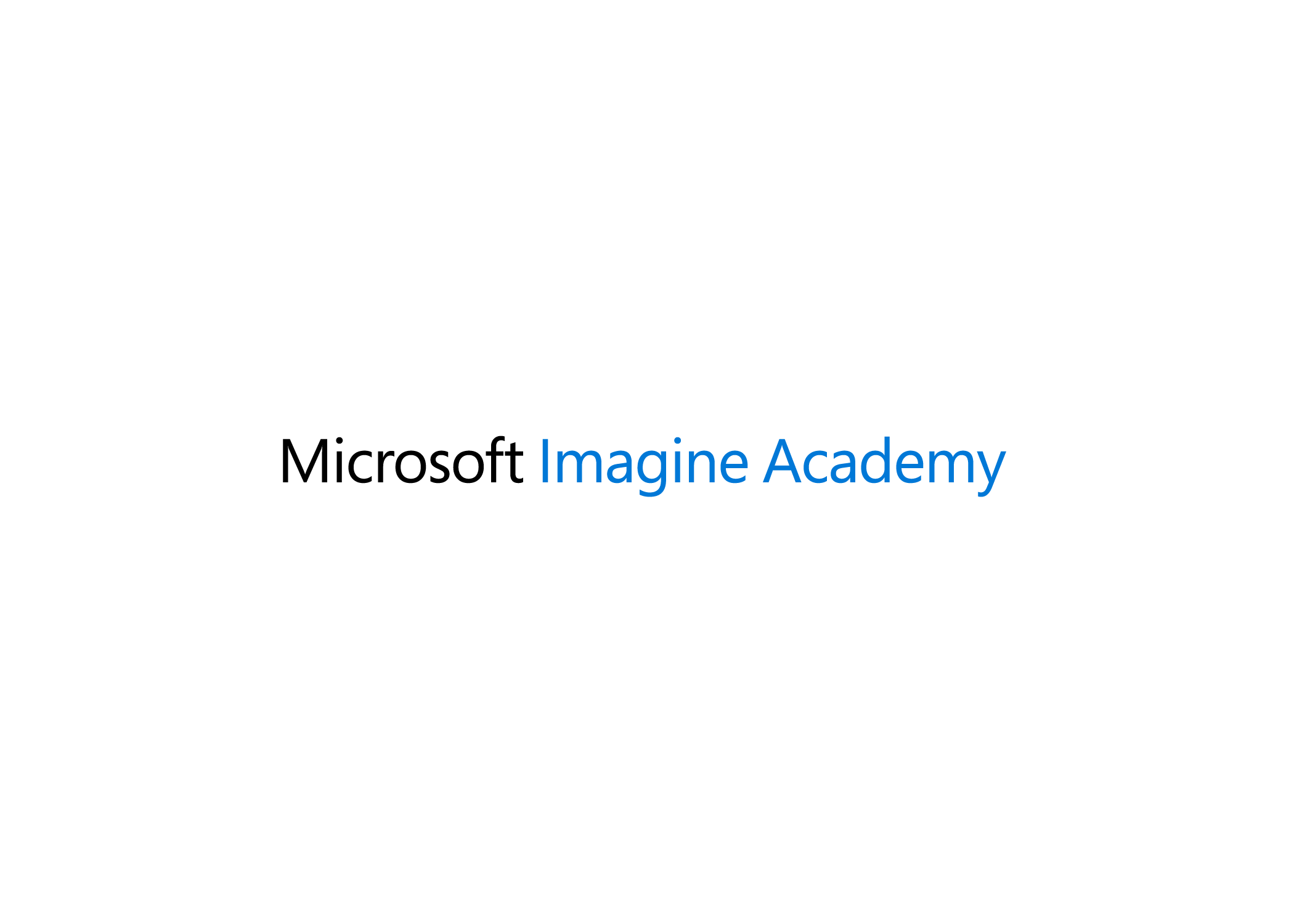 	2016-2017 Virtual Training Recordings and CoursesGetting Started with the Imagine AcademyView this webinar recording to learn about the many tools and benefits now available to you through the Microsoft Imagine Academy! During this session, we will give you a high-level overview of the program benefits, focusing on the curriculum resources to help you determine what works best for you and your students. The session will include a brief demonstration of the steps required to access the Imagine Academy benefits including how to sign into the Imagine Academy member site, activate and download the curriculum resources, and so much more.  Target audience:  New teachers or teachers who need a refresher on the Imagine Academy program.  View RecordingRecording Key not requiredTo learn more about the Imagine Academy, complete the brief Introduction to Microsoft Imagine Academy course on the Microsoft Educator Community siteMicrosoft Imagine Academy: MOAC now available in OneNote!New for Office 2016, the MOAC e-books are available in OneNote! Experience all that OneNote has to offer such as simple navigation and search, collaboration, customization, learning tools, OneNote Class Notebook and more. Join this session for an in-depth look at the new content and all of the amazing features and tools in OneNote. New for Office 2016, the MOAC e-books are available in OneNote! Experience all that OneNote has to offer such as simple navigation and search, collaboration, customization, learning tools, OneNote Class Notebook and more. View RecordingRecording ID: MTSD6PMicrosoft Imagine Academy Teacher Best PracticesLearn from teachers across the U.S who have experienced incredible success with Microsoft Imagine Academy and certification. During this session you will hear from classroom teachers as they share their real-life stories, best practices for implementing and using Microsoft Imagine Academy curriculum, and tips and tricks for preparing students for Microsoft certification. 
    View recordingRecording ID: M5R8PZGetting Started with Creative Coding through Games and Apps (CCGA)Are you interested in teaching coding but don't know where to start? Creative Coding through Games and Apps (CCGA) is the answer! Whether you are new to coding or a seasoned developer, you can teach creative coding to students and integrate this free curriculum for a few weeks or a full semester.  In this short teacher-led webinar, you will learn about the CCGA curriculum and resources, become familiar with Touch Develop, and plan next steps to teach this course in your classroom. Learn how CCGA can help your students discover computer science principles in a fun and engaging way!View RecordingRecording ID: 64RTJGPromoting and Marketing Microsoft Imagine AcademyImagine Academy members understand that there is an important relationship between marketing and student success. The more teachers communicate the Imagine Academy program and certification to their students, school and community; the more motivation and support will be brought to the program. This short webinar discusses tips and tricks on how to market, promote and communicate the Imagine Academy and student success all year long. Ideas, resources and examples will be given to help teachers get the word out and increase motivation to increase certifications and create a stronger Imagine Academy program within a school.
View RecordingRecording ID: WJQJC4To learn more about promoting and marketing the Imagine Academy at your school, complete the brief Introduction to Microsoft Imagine Academy course on the Microsoft Educator Community siteImagine Academy Get Started Videos (YouTube): What Is Microsoft Imagine AcademyEmpower your students with Imagine AcademyImagine Academy – Online Learning IntroImagine Academy – Managing UsersImagine Academy – Managing GroupsImagine Academy – Learning PlansAdditional Resources and Customer Support	Imagine Academy Customer Support-Regional Service Center (RSC)For help with the Imagine Academy benefits, contact customer support at 1-800-508-8454 or acadsupp@microsoft.com. Customer support hours are 8:30am - 8:30pm EST / 5:30am – 5:30pm PST.Online Learning SupportFor help with online learning related issues or questions, call 1-877-450-9875 or email mlxsupp@microsoft.com.Imagine Academy OneDrive Find multiple resources for getting started with the Imagine Academy and certification: https://onedrive.live.com/redir?resid=855CA41E93B3DBB7!132&authkey=!ADMQV9d6s-vp3Kc&ithint=folder%2coneNew Professional Development Courses Badges: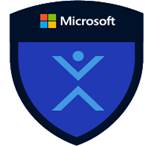  Introduction to Microsoft Imagine Academy course on the Microsoft Educator Community siteTake this short course as a refresher on program benefits and to hear inspiring global success stories. Share this course as a means to explain the program and to help non-members learn how to join our growing community! Plus, you can earn a badge for completion! https://education.microsoft.com/GetTrained/msiaOnce you’ve secured your badge, show the Social Media world how fantastic you are by sharing them on Twitter using #msftiaUpon completing this course, we recommend viewing the Getting Started training video along with Promoting and Marketing Imagine Academy video.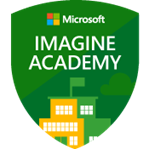 Microsoft Imagine Academy school badgeNow there is a new way to be recognized as awesome: the Microsoft Imagine Academy badge! You and your staff can show your pride by redeeming the Imagine Academy school badge, available to educators and leaders at institutions with a current MSIA subscription. The promo code, as well as a step-by- step guide for using the code is on the MSIA member site under the Educator Development section. 